RIWAYAT HIDUPELMITA SALAGA lahir di Tanete Kecamatan Walenrang Kabupaten Luwu Sulawesi Selatan pada tanggal 08 Mei 1994, anak ketiga dari empat bersaudara dari pasangan Elisa Salaga dan Naomi Parante. Penulis  memulai pendidikan di SDN 97 Bure Tanete pada tahun 2006 tamat tahun 2009. Pada tahun yang sama penulis melanjutkan pendidikan di SMP Negeri 1 Walenrang tamat tahun 2009. Selanjutnya penulis melanjutkan pendidikan di SMA Negeri 5 Makassar tamat pada tahun 2012. Pada tahun 2012 penulis melanjutkan pendidikan Strata-1 (S-1) pada Fakultas Ilmu Pendidikan jurusan Pendidikan Guru Sekolah Dasar (PGSD) Universitas Negeri Makassar (UNM).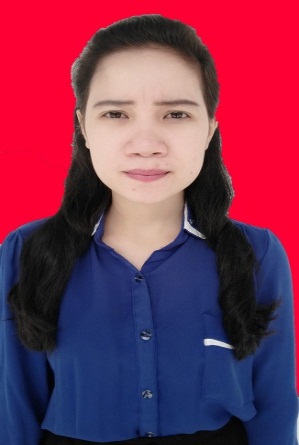 